Памятка на тему:«Меры пожарной безопасности в быту при эксплуатации электроприборов»Чтобы избежать пожара, необходимо соблюдать основные правила пожарной безопасности при эксплуатации электрических и нагревательных приборов, которые используются в быту:Запрещается оставлять приборы, которые включены, без присмотра.Запрещается использовать приемники электрической энергии (электроприборы) в условиях не соответствующих требованиям инструкций предприятий-изготовителей, или имеющие неисправности, а также эксплуатировать электропровода и кабели с поврежденной или потерявшей защитные свойства изоляцией.Ремонт электрических приборов рекомендуется выполнять своевременно и доверять только квалифицированным специалистам.Запрещается пользоваться поврежденными выключателями, розетками, патронами.Запрещается закрывать электрические лампочки абажурами из горючих материалов.Запрещается включать в один разъем розетки одновременно несколько приборов, это может вызвать разрушение розетки и последующее воспламенение (особенно электронагревательные приборы, так как они имеют большую потребляемую мощность).Нагревательные приборы можно устанавливать только на негорючие подставки.Опасно заменять перегоревшие предохранители в телевизорах, приемниках и других бытовых приборах, самодельными или плавкими предохранителями.!    Запрещено допускать детей к пользованию электроприборами.Если  так случилось, что возгорание произошло, важно помнить, что НЕЛЬЗЯ тушить водой горящие электрические устройства, подключенные в электрическую сеть.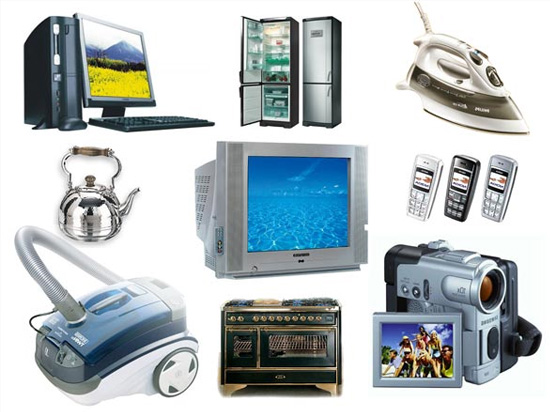 Необходимо вызвать пожарную охрану: 74-20-01, 112 (с мобильного)Выполнение этих простых правил послужит гарантом безопасности вас и ваших близких!Инженер пожарной охраны филиала казенного учрежденияХанты-Мансийского автономного округа – Югры «Центроспас-Югория» ПЧ (поселок Солнечный) Е.А.Курина